Извещение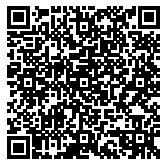 Квитанция сформирована ИзвещениеКвитанция сформирована ИзвещениеКвитанция сформирована Получатель: МАУ «ТВ Мытищи»КПП: 502901001  ИНН: 5029206035   ОКТМО: 46746000р/сч.: 40703810140004004201   БИК: 044525225Банк получателя: ПАО СБЕРБАНК г. Москва  к/сч.: 30101810400000000225Плательщик ФИО: Адрес плательщика: г.о. Мытищи, ул.                                  д.                   кв.  Получатель: МАУ «ТВ Мытищи»КПП: 502901001  ИНН: 5029206035   ОКТМО: 46746000р/сч.: 40703810140004004201   БИК: 044525225Банк получателя: ПАО СБЕРБАНК г. Москва  к/сч.: 30101810400000000225Плательщик ФИО: Адрес плательщика: г.о. Мытищи, ул.                                  д.                   кв.  Получатель: МАУ «ТВ Мытищи»КПП: 502901001  ИНН: 5029206035   ОКТМО: 46746000р/сч.: 40703810140004004201   БИК: 044525225Банк получателя: ПАО СБЕРБАНК г. Москва  к/сч.: 30101810400000000225Плательщик ФИО: Адрес плательщика: г.о. Мытищи, ул.                                  д.                   кв.  Получатель: МАУ «ТВ Мытищи»КПП: 502901001  ИНН: 5029206035   ОКТМО: 46746000р/сч.: 40703810140004004201   БИК: 044525225Банк получателя: ПАО СБЕРБАНК г. Москва  к/сч.: 30101810400000000225Плательщик ФИО: Адрес плательщика: г.о. Мытищи, ул.                                  д.                   кв.  Получатель: МАУ «ТВ Мытищи»КПП: 502901001  ИНН: 5029206035   ОКТМО: 46746000р/сч.: 40703810140004004201   БИК: 044525225Банк получателя: ПАО СБЕРБАНК г. Москва  к/сч.: 30101810400000000225Плательщик ФИО: Адрес плательщика: г.о. Мытищи, ул.                                  д.                   кв.  Получатель: МАУ «ТВ Мытищи»КПП: 502901001  ИНН: 5029206035   ОКТМО: 46746000р/сч.: 40703810140004004201   БИК: 044525225Банк получателя: ПАО СБЕРБАНК г. Москва  к/сч.: 30101810400000000225Плательщик ФИО: Адрес плательщика: г.о. Мытищи, ул.                                  д.                   кв.  Получатель: МАУ «ТВ Мытищи»КПП: 502901001  ИНН: 5029206035   ОКТМО: 46746000р/сч.: 40703810140004004201   БИК: 044525225Банк получателя: ПАО СБЕРБАНК г. Москва  к/сч.: 30101810400000000225Плательщик ФИО: Адрес плательщика: г.о. Мытищи, ул.                                  д.                   кв.  Получатель: МАУ «ТВ Мытищи»КПП: 502901001  ИНН: 5029206035   ОКТМО: 46746000р/сч.: 40703810140004004201   БИК: 044525225Банк получателя: ПАО СБЕРБАНК г. Москва  к/сч.: 30101810400000000225Плательщик ФИО: Адрес плательщика: г.о. Мытищи, ул.                                  д.                   кв.  Получатель: МАУ «ТВ Мытищи»КПП: 502901001  ИНН: 5029206035   ОКТМО: 46746000р/сч.: 40703810140004004201   БИК: 044525225Банк получателя: ПАО СБЕРБАНК г. Москва  к/сч.: 30101810400000000225Плательщик ФИО: Адрес плательщика: г.о. Мытищи, ул.                                  д.                   кв.  Получатель: МАУ «ТВ Мытищи»КПП: 502901001  ИНН: 5029206035   ОКТМО: 46746000р/сч.: 40703810140004004201   БИК: 044525225Банк получателя: ПАО СБЕРБАНК г. Москва  к/сч.: 30101810400000000225Плательщик ФИО: Адрес плательщика: г.о. Мытищи, ул.                                  д.                   кв.  ИзвещениеКвитанция сформирована ИзвещениеКвитанция сформирована ИзвещениеКвитанция сформирована начислено за услугу кабельное телевидениеначислено за услугу кабельное телевидениеначислено за услугу кабельное телевидениеначислено за услугу кабельное телевидениеДолг Долг Долг Долг Итого к оплате (руб.)                Итого к оплате (руб.)                начислено за услугу кабельное телевидениеначислено за услугу кабельное телевидениеначислено за услугу кабельное телевидениеначислено за услугу кабельное телевидениеДолг Долг Долг Долг Итого к оплате (руб.)                Итого к оплате (руб.)                Оплатить до Оплатить до Оплатить до Оплатить до Оплатить до Оплатить до Плательщик (подпись): Плательщик (подпись): Плательщик (подпись): Плательщик (подпись): Плательщик (подпись): Плательщик (подпись): Плательщик (подпись): Плательщик (подпись): Плательщик (подпись): Плательщик (подпись): ИзвещениеКвитанция сформирована ИзвещениеКвитанция сформирована ИзвещениеКвитанция сформирована Получатель: МАУ «ТВ  Мытищи»КПП: 502901001   ИНН: 5029206035     ОКТМО: 46746000р/сч.:  40703810140004004201      БИК: 044525225Банк получателя: ПАО СБЕРБАНК г. Москва  к/сч.: 30101810400000000225 Плательщик ФИО: Адрес плательщика: г.о. Мытищи, ул.                                       д.              кв.  Получатель: МАУ «ТВ  Мытищи»КПП: 502901001   ИНН: 5029206035     ОКТМО: 46746000р/сч.:  40703810140004004201      БИК: 044525225Банк получателя: ПАО СБЕРБАНК г. Москва  к/сч.: 30101810400000000225 Плательщик ФИО: Адрес плательщика: г.о. Мытищи, ул.                                       д.              кв.  Получатель: МАУ «ТВ  Мытищи»КПП: 502901001   ИНН: 5029206035     ОКТМО: 46746000р/сч.:  40703810140004004201      БИК: 044525225Банк получателя: ПАО СБЕРБАНК г. Москва  к/сч.: 30101810400000000225 Плательщик ФИО: Адрес плательщика: г.о. Мытищи, ул.                                       д.              кв.  Получатель: МАУ «ТВ  Мытищи»КПП: 502901001   ИНН: 5029206035     ОКТМО: 46746000р/сч.:  40703810140004004201      БИК: 044525225Банк получателя: ПАО СБЕРБАНК г. Москва  к/сч.: 30101810400000000225 Плательщик ФИО: Адрес плательщика: г.о. Мытищи, ул.                                       д.              кв.  Получатель: МАУ «ТВ  Мытищи»КПП: 502901001   ИНН: 5029206035     ОКТМО: 46746000р/сч.:  40703810140004004201      БИК: 044525225Банк получателя: ПАО СБЕРБАНК г. Москва  к/сч.: 30101810400000000225 Плательщик ФИО: Адрес плательщика: г.о. Мытищи, ул.                                       д.              кв.  Получатель: МАУ «ТВ  Мытищи»КПП: 502901001   ИНН: 5029206035     ОКТМО: 46746000р/сч.:  40703810140004004201      БИК: 044525225Банк получателя: ПАО СБЕРБАНК г. Москва  к/сч.: 30101810400000000225 Плательщик ФИО: Адрес плательщика: г.о. Мытищи, ул.                                       д.              кв.  Получатель: МАУ «ТВ  Мытищи»КПП: 502901001   ИНН: 5029206035     ОКТМО: 46746000р/сч.:  40703810140004004201      БИК: 044525225Банк получателя: ПАО СБЕРБАНК г. Москва  к/сч.: 30101810400000000225 Плательщик ФИО: Адрес плательщика: г.о. Мытищи, ул.                                       д.              кв.  Получатель: МАУ «ТВ  Мытищи»КПП: 502901001   ИНН: 5029206035     ОКТМО: 46746000р/сч.:  40703810140004004201      БИК: 044525225Банк получателя: ПАО СБЕРБАНК г. Москва  к/сч.: 30101810400000000225 Плательщик ФИО: Адрес плательщика: г.о. Мытищи, ул.                                       д.              кв.  Получатель: МАУ «ТВ  Мытищи»КПП: 502901001   ИНН: 5029206035     ОКТМО: 46746000р/сч.:  40703810140004004201      БИК: 044525225Банк получателя: ПАО СБЕРБАНК г. Москва  к/сч.: 30101810400000000225 Плательщик ФИО: Адрес плательщика: г.о. Мытищи, ул.                                       д.              кв.  Получатель: МАУ «ТВ  Мытищи»КПП: 502901001   ИНН: 5029206035     ОКТМО: 46746000р/сч.:  40703810140004004201      БИК: 044525225Банк получателя: ПАО СБЕРБАНК г. Москва  к/сч.: 30101810400000000225 Плательщик ФИО: Адрес плательщика: г.о. Мытищи, ул.                                       д.              кв.  ИзвещениеКвитанция сформирована ИзвещениеКвитанция сформирована ИзвещениеКвитанция сформирована начислено за услугу кабельное телевидениеначислено за услугу кабельное телевидениеначислено за услугу кабельное телевидениеначислено за услугу кабельное телевидение                             Долг                             Долг                             Долг                             ДолгИтого к оплате (руб.)                Итого к оплате (руб.)                начислено за услугу кабельное телевидениеначислено за услугу кабельное телевидениеначислено за услугу кабельное телевидениеначислено за услугу кабельное телевидение                             Долг                             Долг                             Долг                             ДолгИтого к оплате (руб.)                Итого к оплате (руб.)                Оплатить до Оплатить до Оплатить до Оплатить до Оплатить до Оплатить до Плательщик (подпись): Плательщик (подпись): Плательщик (подпись): Плательщик (подпись): Плательщик (подпись): Плательщик (подпись): Плательщик (подпись): Плательщик (подпись): Плательщик (подпись): Плательщик (подпись):                                                         Уважаемые абоненты!             МАУ «ТВ Мытищи» уведомляет Вас, что в соответствии с Постановлением Администрации городского округа Мытищи от 02.05.2023 года № 2156 «Об утверждении стоимости услуг связи для целей кабельного вещания, оказываемых МАУ «ТВ Мытищи» с учетом постановления Администрации городского округа Мытищи от 28.12.2023 года № 6914 « О внесении изменений в постановление Администрации городского округа Мытищи от 02.05.2023 №2156» стоимость услуг  связи  для  целей  кабельного вещания (абонентская плата) с 01 февраля 2024 года составляет 165 рублей в месяц.              При имеющейся задолженности по оплате за кабельное телевидение более двух месяцев, подача телевизионного сигнала будет приостановлена! Согласно п. 6.1. Договора на оказание услуг связи за неисполнение или ненадлежащее исполнение обязательств по настоящему Договору Стороны несут ответственность в соответствии с действующим законодательством РФ.       Информируем Вас о необходимости заключения договора на оказание услуг связи.                                                        Уважаемые абоненты!             МАУ «ТВ Мытищи» уведомляет Вас, что в соответствии с Постановлением Администрации городского округа Мытищи от 02.05.2023 года № 2156 «Об утверждении стоимости услуг связи для целей кабельного вещания, оказываемых МАУ «ТВ Мытищи» с учетом постановления Администрации городского округа Мытищи от 28.12.2023 года № 6914 « О внесении изменений в постановление Администрации городского округа Мытищи от 02.05.2023 №2156» стоимость услуг  связи  для  целей  кабельного вещания (абонентская плата) с 01 февраля 2024 года составляет 165 рублей в месяц.              При имеющейся задолженности по оплате за кабельное телевидение более двух месяцев, подача телевизионного сигнала будет приостановлена! Согласно п. 6.1. Договора на оказание услуг связи за неисполнение или ненадлежащее исполнение обязательств по настоящему Договору Стороны несут ответственность в соответствии с действующим законодательством РФ.       Информируем Вас о необходимости заключения договора на оказание услуг связи.                                                        Уважаемые абоненты!             МАУ «ТВ Мытищи» уведомляет Вас, что в соответствии с Постановлением Администрации городского округа Мытищи от 02.05.2023 года № 2156 «Об утверждении стоимости услуг связи для целей кабельного вещания, оказываемых МАУ «ТВ Мытищи» с учетом постановления Администрации городского округа Мытищи от 28.12.2023 года № 6914 « О внесении изменений в постановление Администрации городского округа Мытищи от 02.05.2023 №2156» стоимость услуг  связи  для  целей  кабельного вещания (абонентская плата) с 01 февраля 2024 года составляет 165 рублей в месяц.              При имеющейся задолженности по оплате за кабельное телевидение более двух месяцев, подача телевизионного сигнала будет приостановлена! Согласно п. 6.1. Договора на оказание услуг связи за неисполнение или ненадлежащее исполнение обязательств по настоящему Договору Стороны несут ответственность в соответствии с действующим законодательством РФ.       Информируем Вас о необходимости заключения договора на оказание услуг связи.                                                        Уважаемые абоненты!             МАУ «ТВ Мытищи» уведомляет Вас, что в соответствии с Постановлением Администрации городского округа Мытищи от 02.05.2023 года № 2156 «Об утверждении стоимости услуг связи для целей кабельного вещания, оказываемых МАУ «ТВ Мытищи» с учетом постановления Администрации городского округа Мытищи от 28.12.2023 года № 6914 « О внесении изменений в постановление Администрации городского округа Мытищи от 02.05.2023 №2156» стоимость услуг  связи  для  целей  кабельного вещания (абонентская плата) с 01 февраля 2024 года составляет 165 рублей в месяц.              При имеющейся задолженности по оплате за кабельное телевидение более двух месяцев, подача телевизионного сигнала будет приостановлена! Согласно п. 6.1. Договора на оказание услуг связи за неисполнение или ненадлежащее исполнение обязательств по настоящему Договору Стороны несут ответственность в соответствии с действующим законодательством РФ.       Информируем Вас о необходимости заключения договора на оказание услуг связи.                                                        Уважаемые абоненты!             МАУ «ТВ Мытищи» уведомляет Вас, что в соответствии с Постановлением Администрации городского округа Мытищи от 02.05.2023 года № 2156 «Об утверждении стоимости услуг связи для целей кабельного вещания, оказываемых МАУ «ТВ Мытищи» с учетом постановления Администрации городского округа Мытищи от 28.12.2023 года № 6914 « О внесении изменений в постановление Администрации городского округа Мытищи от 02.05.2023 №2156» стоимость услуг  связи  для  целей  кабельного вещания (абонентская плата) с 01 февраля 2024 года составляет 165 рублей в месяц.              При имеющейся задолженности по оплате за кабельное телевидение более двух месяцев, подача телевизионного сигнала будет приостановлена! Согласно п. 6.1. Договора на оказание услуг связи за неисполнение или ненадлежащее исполнение обязательств по настоящему Договору Стороны несут ответственность в соответствии с действующим законодательством РФ.       Информируем Вас о необходимости заключения договора на оказание услуг связи.                                                        Уважаемые абоненты!             МАУ «ТВ Мытищи» уведомляет Вас, что в соответствии с Постановлением Администрации городского округа Мытищи от 02.05.2023 года № 2156 «Об утверждении стоимости услуг связи для целей кабельного вещания, оказываемых МАУ «ТВ Мытищи» с учетом постановления Администрации городского округа Мытищи от 28.12.2023 года № 6914 « О внесении изменений в постановление Администрации городского округа Мытищи от 02.05.2023 №2156» стоимость услуг  связи  для  целей  кабельного вещания (абонентская плата) с 01 февраля 2024 года составляет 165 рублей в месяц.              При имеющейся задолженности по оплате за кабельное телевидение более двух месяцев, подача телевизионного сигнала будет приостановлена! Согласно п. 6.1. Договора на оказание услуг связи за неисполнение или ненадлежащее исполнение обязательств по настоящему Договору Стороны несут ответственность в соответствии с действующим законодательством РФ.       Информируем Вас о необходимости заключения договора на оказание услуг связи.                                                        Уважаемые абоненты!             МАУ «ТВ Мытищи» уведомляет Вас, что в соответствии с Постановлением Администрации городского округа Мытищи от 02.05.2023 года № 2156 «Об утверждении стоимости услуг связи для целей кабельного вещания, оказываемых МАУ «ТВ Мытищи» с учетом постановления Администрации городского округа Мытищи от 28.12.2023 года № 6914 « О внесении изменений в постановление Администрации городского округа Мытищи от 02.05.2023 №2156» стоимость услуг  связи  для  целей  кабельного вещания (абонентская плата) с 01 февраля 2024 года составляет 165 рублей в месяц.              При имеющейся задолженности по оплате за кабельное телевидение более двух месяцев, подача телевизионного сигнала будет приостановлена! Согласно п. 6.1. Договора на оказание услуг связи за неисполнение или ненадлежащее исполнение обязательств по настоящему Договору Стороны несут ответственность в соответствии с действующим законодательством РФ.       Информируем Вас о необходимости заключения договора на оказание услуг связи.                                                        Уважаемые абоненты!             МАУ «ТВ Мытищи» уведомляет Вас, что в соответствии с Постановлением Администрации городского округа Мытищи от 02.05.2023 года № 2156 «Об утверждении стоимости услуг связи для целей кабельного вещания, оказываемых МАУ «ТВ Мытищи» с учетом постановления Администрации городского округа Мытищи от 28.12.2023 года № 6914 « О внесении изменений в постановление Администрации городского округа Мытищи от 02.05.2023 №2156» стоимость услуг  связи  для  целей  кабельного вещания (абонентская плата) с 01 февраля 2024 года составляет 165 рублей в месяц.              При имеющейся задолженности по оплате за кабельное телевидение более двух месяцев, подача телевизионного сигнала будет приостановлена! Согласно п. 6.1. Договора на оказание услуг связи за неисполнение или ненадлежащее исполнение обязательств по настоящему Договору Стороны несут ответственность в соответствии с действующим законодательством РФ.       Информируем Вас о необходимости заключения договора на оказание услуг связи.                                                        Уважаемые абоненты!             МАУ «ТВ Мытищи» уведомляет Вас, что в соответствии с Постановлением Администрации городского округа Мытищи от 02.05.2023 года № 2156 «Об утверждении стоимости услуг связи для целей кабельного вещания, оказываемых МАУ «ТВ Мытищи» с учетом постановления Администрации городского округа Мытищи от 28.12.2023 года № 6914 « О внесении изменений в постановление Администрации городского округа Мытищи от 02.05.2023 №2156» стоимость услуг  связи  для  целей  кабельного вещания (абонентская плата) с 01 февраля 2024 года составляет 165 рублей в месяц.              При имеющейся задолженности по оплате за кабельное телевидение более двух месяцев, подача телевизионного сигнала будет приостановлена! Согласно п. 6.1. Договора на оказание услуг связи за неисполнение или ненадлежащее исполнение обязательств по настоящему Договору Стороны несут ответственность в соответствии с действующим законодательством РФ.       Информируем Вас о необходимости заключения договора на оказание услуг связи.                                                        Уважаемые абоненты!             МАУ «ТВ Мытищи» уведомляет Вас, что в соответствии с Постановлением Администрации городского округа Мытищи от 02.05.2023 года № 2156 «Об утверждении стоимости услуг связи для целей кабельного вещания, оказываемых МАУ «ТВ Мытищи» с учетом постановления Администрации городского округа Мытищи от 28.12.2023 года № 6914 « О внесении изменений в постановление Администрации городского округа Мытищи от 02.05.2023 №2156» стоимость услуг  связи  для  целей  кабельного вещания (абонентская плата) с 01 февраля 2024 года составляет 165 рублей в месяц.              При имеющейся задолженности по оплате за кабельное телевидение более двух месяцев, подача телевизионного сигнала будет приостановлена! Согласно п. 6.1. Договора на оказание услуг связи за неисполнение или ненадлежащее исполнение обязательств по настоящему Договору Стороны несут ответственность в соответствии с действующим законодательством РФ.       Информируем Вас о необходимости заключения договора на оказание услуг связи.                                                        Уважаемые абоненты!             МАУ «ТВ Мытищи» уведомляет Вас, что в соответствии с Постановлением Администрации городского округа Мытищи от 02.05.2023 года № 2156 «Об утверждении стоимости услуг связи для целей кабельного вещания, оказываемых МАУ «ТВ Мытищи» с учетом постановления Администрации городского округа Мытищи от 28.12.2023 года № 6914 « О внесении изменений в постановление Администрации городского округа Мытищи от 02.05.2023 №2156» стоимость услуг  связи  для  целей  кабельного вещания (абонентская плата) с 01 февраля 2024 года составляет 165 рублей в месяц.              При имеющейся задолженности по оплате за кабельное телевидение более двух месяцев, подача телевизионного сигнала будет приостановлена! Согласно п. 6.1. Договора на оказание услуг связи за неисполнение или ненадлежащее исполнение обязательств по настоящему Договору Стороны несут ответственность в соответствии с действующим законодательством РФ.       Информируем Вас о необходимости заключения договора на оказание услуг связи.                                                        Уважаемые абоненты!             МАУ «ТВ Мытищи» уведомляет Вас, что в соответствии с Постановлением Администрации городского округа Мытищи от 02.05.2023 года № 2156 «Об утверждении стоимости услуг связи для целей кабельного вещания, оказываемых МАУ «ТВ Мытищи» с учетом постановления Администрации городского округа Мытищи от 28.12.2023 года № 6914 « О внесении изменений в постановление Администрации городского округа Мытищи от 02.05.2023 №2156» стоимость услуг  связи  для  целей  кабельного вещания (абонентская плата) с 01 февраля 2024 года составляет 165 рублей в месяц.              При имеющейся задолженности по оплате за кабельное телевидение более двух месяцев, подача телевизионного сигнала будет приостановлена! Согласно п. 6.1. Договора на оказание услуг связи за неисполнение или ненадлежащее исполнение обязательств по настоящему Договору Стороны несут ответственность в соответствии с действующим законодательством РФ.       Информируем Вас о необходимости заключения договора на оказание услуг связи.                                                        Уважаемые абоненты!             МАУ «ТВ Мытищи» уведомляет Вас, что в соответствии с Постановлением Администрации городского округа Мытищи от 02.05.2023 года № 2156 «Об утверждении стоимости услуг связи для целей кабельного вещания, оказываемых МАУ «ТВ Мытищи» с учетом постановления Администрации городского округа Мытищи от 28.12.2023 года № 6914 « О внесении изменений в постановление Администрации городского округа Мытищи от 02.05.2023 №2156» стоимость услуг  связи  для  целей  кабельного вещания (абонентская плата) с 01 февраля 2024 года составляет 165 рублей в месяц.              При имеющейся задолженности по оплате за кабельное телевидение более двух месяцев, подача телевизионного сигнала будет приостановлена! Согласно п. 6.1. Договора на оказание услуг связи за неисполнение или ненадлежащее исполнение обязательств по настоящему Договору Стороны несут ответственность в соответствии с действующим законодательством РФ.       Информируем Вас о необходимости заключения договора на оказание услуг связи.                   Произвести оплату Вы можете в отделениях ПАО "Сбербанк России", а также, используя мобильное приложение Сбербанк ОнЛайн.                   Произвести оплату Вы можете в отделениях ПАО "Сбербанк России", а также, используя мобильное приложение Сбербанк ОнЛайн.                   Произвести оплату Вы можете в отделениях ПАО "Сбербанк России", а также, используя мобильное приложение Сбербанк ОнЛайн.                   Произвести оплату Вы можете в отделениях ПАО "Сбербанк России", а также, используя мобильное приложение Сбербанк ОнЛайн.                   Произвести оплату Вы можете в отделениях ПАО "Сбербанк России", а также, используя мобильное приложение Сбербанк ОнЛайн.                   Произвести оплату Вы можете в отделениях ПАО "Сбербанк России", а также, используя мобильное приложение Сбербанк ОнЛайн.                   Произвести оплату Вы можете в отделениях ПАО "Сбербанк России", а также, используя мобильное приложение Сбербанк ОнЛайн.                   Произвести оплату Вы можете в отделениях ПАО "Сбербанк России", а также, используя мобильное приложение Сбербанк ОнЛайн.                   Произвести оплату Вы можете в отделениях ПАО "Сбербанк России", а также, используя мобильное приложение Сбербанк ОнЛайн.                   Произвести оплату Вы можете в отделениях ПАО "Сбербанк России", а также, используя мобильное приложение Сбербанк ОнЛайн.                   Произвести оплату Вы можете в отделениях ПАО "Сбербанк России", а также, используя мобильное приложение Сбербанк ОнЛайн.                   Произвести оплату Вы можете в отделениях ПАО "Сбербанк России", а также, используя мобильное приложение Сбербанк ОнЛайн.                   Произвести оплату Вы можете в отделениях ПАО "Сбербанк России", а также, используя мобильное приложение Сбербанк ОнЛайн.                   Произвести оплату Вы можете в отделениях ПАО "Сбербанк России", а также, используя мобильное приложение Сбербанк ОнЛайн.                   Произвести оплату Вы можете в отделениях ПАО "Сбербанк России", а также, используя мобильное приложение Сбербанк ОнЛайн.                   Произвести оплату Вы можете в отделениях ПАО "Сбербанк России", а также, используя мобильное приложение Сбербанк ОнЛайн.                   Произвести оплату Вы можете в отделениях ПАО "Сбербанк России", а также, используя мобильное приложение Сбербанк ОнЛайн.                   Произвести оплату Вы можете в отделениях ПАО "Сбербанк России", а также, используя мобильное приложение Сбербанк ОнЛайн.                   Произвести оплату Вы можете в отделениях ПАО "Сбербанк России", а также, используя мобильное приложение Сбербанк ОнЛайн.                   Произвести оплату Вы можете в отделениях ПАО "Сбербанк России", а также, используя мобильное приложение Сбербанк ОнЛайн.                   Произвести оплату Вы можете в отделениях ПАО "Сбербанк России", а также, используя мобильное приложение Сбербанк ОнЛайн.                   Произвести оплату Вы можете в отделениях ПАО "Сбербанк России", а также, используя мобильное приложение Сбербанк ОнЛайн.                   Произвести оплату Вы можете в отделениях ПАО "Сбербанк России", а также, используя мобильное приложение Сбербанк ОнЛайн.                   Произвести оплату Вы можете в отделениях ПАО "Сбербанк России", а также, используя мобильное приложение Сбербанк ОнЛайн.                   Произвести оплату Вы можете в отделениях ПАО "Сбербанк России", а также, используя мобильное приложение Сбербанк ОнЛайн.                   Произвести оплату Вы можете в отделениях ПАО "Сбербанк России", а также, используя мобильное приложение Сбербанк ОнЛайн.                По всем интересующим вопросам, а также по вопросам заключения договора Вы можете обратиться в  МАУ "ТВ Мытищи" по адресу: г. Мытищи, ул. Юбилейная, д 3 к.1,  по телефонам: 8 (495) 542-97-33 (34), 8 (985) 873-13-24, 8 (495) 114-68-10.                По всем интересующим вопросам, а также по вопросам заключения договора Вы можете обратиться в  МАУ "ТВ Мытищи" по адресу: г. Мытищи, ул. Юбилейная, д 3 к.1,  по телефонам: 8 (495) 542-97-33 (34), 8 (985) 873-13-24, 8 (495) 114-68-10.                По всем интересующим вопросам, а также по вопросам заключения договора Вы можете обратиться в  МАУ "ТВ Мытищи" по адресу: г. Мытищи, ул. Юбилейная, д 3 к.1,  по телефонам: 8 (495) 542-97-33 (34), 8 (985) 873-13-24, 8 (495) 114-68-10.                По всем интересующим вопросам, а также по вопросам заключения договора Вы можете обратиться в  МАУ "ТВ Мытищи" по адресу: г. Мытищи, ул. Юбилейная, д 3 к.1,  по телефонам: 8 (495) 542-97-33 (34), 8 (985) 873-13-24, 8 (495) 114-68-10.                По всем интересующим вопросам, а также по вопросам заключения договора Вы можете обратиться в  МАУ "ТВ Мытищи" по адресу: г. Мытищи, ул. Юбилейная, д 3 к.1,  по телефонам: 8 (495) 542-97-33 (34), 8 (985) 873-13-24, 8 (495) 114-68-10.                По всем интересующим вопросам, а также по вопросам заключения договора Вы можете обратиться в  МАУ "ТВ Мытищи" по адресу: г. Мытищи, ул. Юбилейная, д 3 к.1,  по телефонам: 8 (495) 542-97-33 (34), 8 (985) 873-13-24, 8 (495) 114-68-10.                По всем интересующим вопросам, а также по вопросам заключения договора Вы можете обратиться в  МАУ "ТВ Мытищи" по адресу: г. Мытищи, ул. Юбилейная, д 3 к.1,  по телефонам: 8 (495) 542-97-33 (34), 8 (985) 873-13-24, 8 (495) 114-68-10.                По всем интересующим вопросам, а также по вопросам заключения договора Вы можете обратиться в  МАУ "ТВ Мытищи" по адресу: г. Мытищи, ул. Юбилейная, д 3 к.1,  по телефонам: 8 (495) 542-97-33 (34), 8 (985) 873-13-24, 8 (495) 114-68-10.                По всем интересующим вопросам, а также по вопросам заключения договора Вы можете обратиться в  МАУ "ТВ Мытищи" по адресу: г. Мытищи, ул. Юбилейная, д 3 к.1,  по телефонам: 8 (495) 542-97-33 (34), 8 (985) 873-13-24, 8 (495) 114-68-10.                По всем интересующим вопросам, а также по вопросам заключения договора Вы можете обратиться в  МАУ "ТВ Мытищи" по адресу: г. Мытищи, ул. Юбилейная, д 3 к.1,  по телефонам: 8 (495) 542-97-33 (34), 8 (985) 873-13-24, 8 (495) 114-68-10.                По всем интересующим вопросам, а также по вопросам заключения договора Вы можете обратиться в  МАУ "ТВ Мытищи" по адресу: г. Мытищи, ул. Юбилейная, д 3 к.1,  по телефонам: 8 (495) 542-97-33 (34), 8 (985) 873-13-24, 8 (495) 114-68-10.                По всем интересующим вопросам, а также по вопросам заключения договора Вы можете обратиться в  МАУ "ТВ Мытищи" по адресу: г. Мытищи, ул. Юбилейная, д 3 к.1,  по телефонам: 8 (495) 542-97-33 (34), 8 (985) 873-13-24, 8 (495) 114-68-10.                По всем интересующим вопросам, а также по вопросам заключения договора Вы можете обратиться в  МАУ "ТВ Мытищи" по адресу: г. Мытищи, ул. Юбилейная, д 3 к.1,  по телефонам: 8 (495) 542-97-33 (34), 8 (985) 873-13-24, 8 (495) 114-68-10.                По всем интересующим вопросам, а также по вопросам заключения договора Вы можете обратиться в  МАУ "ТВ Мытищи" по адресу: г. Мытищи, ул. Юбилейная, д 3 к.1,  по телефонам: 8 (495) 542-97-33 (34), 8 (985) 873-13-24, 8 (495) 114-68-10.                По всем интересующим вопросам, а также по вопросам заключения договора Вы можете обратиться в  МАУ "ТВ Мытищи" по адресу: г. Мытищи, ул. Юбилейная, д 3 к.1,  по телефонам: 8 (495) 542-97-33 (34), 8 (985) 873-13-24, 8 (495) 114-68-10.                По всем интересующим вопросам, а также по вопросам заключения договора Вы можете обратиться в  МАУ "ТВ Мытищи" по адресу: г. Мытищи, ул. Юбилейная, д 3 к.1,  по телефонам: 8 (495) 542-97-33 (34), 8 (985) 873-13-24, 8 (495) 114-68-10.                По всем интересующим вопросам, а также по вопросам заключения договора Вы можете обратиться в  МАУ "ТВ Мытищи" по адресу: г. Мытищи, ул. Юбилейная, д 3 к.1,  по телефонам: 8 (495) 542-97-33 (34), 8 (985) 873-13-24, 8 (495) 114-68-10.                По всем интересующим вопросам, а также по вопросам заключения договора Вы можете обратиться в  МАУ "ТВ Мытищи" по адресу: г. Мытищи, ул. Юбилейная, д 3 к.1,  по телефонам: 8 (495) 542-97-33 (34), 8 (985) 873-13-24, 8 (495) 114-68-10.                По всем интересующим вопросам, а также по вопросам заключения договора Вы можете обратиться в  МАУ "ТВ Мытищи" по адресу: г. Мытищи, ул. Юбилейная, д 3 к.1,  по телефонам: 8 (495) 542-97-33 (34), 8 (985) 873-13-24, 8 (495) 114-68-10.                По всем интересующим вопросам, а также по вопросам заключения договора Вы можете обратиться в  МАУ "ТВ Мытищи" по адресу: г. Мытищи, ул. Юбилейная, д 3 к.1,  по телефонам: 8 (495) 542-97-33 (34), 8 (985) 873-13-24, 8 (495) 114-68-10.                По всем интересующим вопросам, а также по вопросам заключения договора Вы можете обратиться в  МАУ "ТВ Мытищи" по адресу: г. Мытищи, ул. Юбилейная, д 3 к.1,  по телефонам: 8 (495) 542-97-33 (34), 8 (985) 873-13-24, 8 (495) 114-68-10.                По всем интересующим вопросам, а также по вопросам заключения договора Вы можете обратиться в  МАУ "ТВ Мытищи" по адресу: г. Мытищи, ул. Юбилейная, д 3 к.1,  по телефонам: 8 (495) 542-97-33 (34), 8 (985) 873-13-24, 8 (495) 114-68-10.                По всем интересующим вопросам, а также по вопросам заключения договора Вы можете обратиться в  МАУ "ТВ Мытищи" по адресу: г. Мытищи, ул. Юбилейная, д 3 к.1,  по телефонам: 8 (495) 542-97-33 (34), 8 (985) 873-13-24, 8 (495) 114-68-10.                По всем интересующим вопросам, а также по вопросам заключения договора Вы можете обратиться в  МАУ "ТВ Мытищи" по адресу: г. Мытищи, ул. Юбилейная, д 3 к.1,  по телефонам: 8 (495) 542-97-33 (34), 8 (985) 873-13-24, 8 (495) 114-68-10.                По всем интересующим вопросам, а также по вопросам заключения договора Вы можете обратиться в  МАУ "ТВ Мытищи" по адресу: г. Мытищи, ул. Юбилейная, д 3 к.1,  по телефонам: 8 (495) 542-97-33 (34), 8 (985) 873-13-24, 8 (495) 114-68-10.                По всем интересующим вопросам, а также по вопросам заключения договора Вы можете обратиться в  МАУ "ТВ Мытищи" по адресу: г. Мытищи, ул. Юбилейная, д 3 к.1,  по телефонам: 8 (495) 542-97-33 (34), 8 (985) 873-13-24, 8 (495) 114-68-10.по электронной почте: kabelnoetv@onetvm.ru, на сайте : www.onetvm.ru  или на странице социальной сети: vk.com/onetvmkabelnoe . по электронной почте: kabelnoetv@onetvm.ru, на сайте : www.onetvm.ru  или на странице социальной сети: vk.com/onetvmkabelnoe . по электронной почте: kabelnoetv@onetvm.ru, на сайте : www.onetvm.ru  или на странице социальной сети: vk.com/onetvmkabelnoe . по электронной почте: kabelnoetv@onetvm.ru, на сайте : www.onetvm.ru  или на странице социальной сети: vk.com/onetvmkabelnoe . по электронной почте: kabelnoetv@onetvm.ru, на сайте : www.onetvm.ru  или на странице социальной сети: vk.com/onetvmkabelnoe . по электронной почте: kabelnoetv@onetvm.ru, на сайте : www.onetvm.ru  или на странице социальной сети: vk.com/onetvmkabelnoe . по электронной почте: kabelnoetv@onetvm.ru, на сайте : www.onetvm.ru  или на странице социальной сети: vk.com/onetvmkabelnoe . по электронной почте: kabelnoetv@onetvm.ru, на сайте : www.onetvm.ru  или на странице социальной сети: vk.com/onetvmkabelnoe . по электронной почте: kabelnoetv@onetvm.ru, на сайте : www.onetvm.ru  или на странице социальной сети: vk.com/onetvmkabelnoe . по электронной почте: kabelnoetv@onetvm.ru, на сайте : www.onetvm.ru  или на странице социальной сети: vk.com/onetvmkabelnoe . по электронной почте: kabelnoetv@onetvm.ru, на сайте : www.onetvm.ru  или на странице социальной сети: vk.com/onetvmkabelnoe . по электронной почте: kabelnoetv@onetvm.ru, на сайте : www.onetvm.ru  или на странице социальной сети: vk.com/onetvmkabelnoe . по электронной почте: kabelnoetv@onetvm.ru, на сайте : www.onetvm.ru  или на странице социальной сети: vk.com/onetvmkabelnoe . 